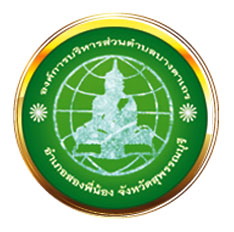 รายงานผลการดำเนินงานรอบ 6 เดือนประจำปีงบประมาณ พ.ศ.2566(ระหว่างเดือนตุลาคม 2565 – มีนาคม 2566)องค์การบริหารส่วนตำบลบางตาเถรอำเภอสองพี่น้อง จังหวัดสุพรรณบุรีผลการดำเนินงานตามแผนพัฒนาองค์การบริหารส่วนตำบลปีงบประมาณ 2566 (ตุลาคม 2565 – มีนาคม 2566)1.ยุทธศาสตร์การพัฒนาด้านโครงสร้างผลการดำเนินงานตามแผนพัฒนาองค์การบริหารส่วนตำบลปีงบประมาณ 2566 (ตุลาคม 2565 – มีนาคม 2566)1.ยุทธศาสตร์การพัฒนาด้านโครงสร้างผลการดำเนินงานตามแผนพัฒนาองค์การบริหารส่วนตำบลปีงบประมาณ 2566 (ตุลาคม2565 – มีนาคม 2566)2.ยุทธศาสตร์การพัฒนาด้านเศรษฐกิจและส่งเสริมอาชีพผลการดำเนินงานตามแผนพัฒนาองค์การบริหารส่วนตำบลปีงบประมาณ 2566 (ตุลาคม2565 – มีนาคม 2566)3.ยุทธศาสตร์การพัฒนาสังคมและคุณภาพชีวิตและเสริมสร้างความเข้มแข็งของชุมชนผลการดำเนินงานตามแผนพัฒนาองค์การบริหารส่วนตำบลปีงบประมาณ 2566 (ตุลาคม2565 – มีนาคม 2566)3.ยุทธศาสตร์การพัฒนาสังคมและคุณภาพชีวิตและเสริมสร้างความเข้มแข็งของชุมชนผลการดำเนินงานตามแผนพัฒนาองค์การบริหารส่วนตำบลปีงบประมาณ 2566 (ตุลาคม2565 – มีนาคม 2566)3.ยุทธศาสตร์การพัฒนาสังคมและคุณภาพชีวิตและเสริมสร้างความเข้มแข็งของชุมชนผลการดำเนินงานตามแผนพัฒนาองค์การบริหารส่วนตำบลปีงบประมาณ 2566 (ตุลาคม2565 – มีนาคม 2566)4.ยุทธศาสตร์การพัฒนาด้านการศึกษาส่งเสริมศิลปวัฒนธรรมท้องถิ่นและการท่องเที่ยวผลการดำเนินงานตามแผนพัฒนาองค์การบริหารส่วนตำบลปีงบประมาณ 2566 (ตุลาคม2565 – มีนาคม 2566)5.ยุทธศาสตร์การพัฒนาการเมือง การบริหารผลการดำเนินงานตามแผนพัฒนาองค์การบริหารส่วนตำบลปีงบประมาณ 2566 (ตุลาคม2565 – มีนาคม 2566)6.ยุทธศาสตร์การพัฒนาด้านสาธารณสุขทรัพยากรธรรมชาติและสิ่งแวดล้อมผลการดำเนินงานตามแผนพัฒนาองค์การบริหารส่วนตำบลปีงบประมาณ 2566 (ตุลาคม2565 – มีนาคม 2566)หมวดเงินอุดหนุน1.เงินอุดหนุนส่วนราชการผลการดำเนินงานตามแผนพัฒนาองค์การบริหารส่วนตำบลปีงบประมาณ 2566 (ตุลาคม2565 – มีนาคม 2566)หมวดเงินอุดหนุน1.เงินอุดหนุนองค์กรประชาชนที่โครงการ/กิจกรรมงบประมาณที่ตั้งไว้(บาท)ผลการดำเนินงานผลการดำเนินงานผลการดำเนินงานผลการดำเนินงานผลการเบิกจ่ายงบประมาณ (บาท)หน่วยดำเนินงานหมายเหตุที่โครงการ/กิจกรรมงบประมาณที่ตั้งไว้(บาท)ดำเนินการแล้วเสร็จระหว่างดำเนินการยังไม่ได้ดำเนินการยกเลิก/ไม่ได้ดำเนินการ1โครงการก่อสร้างถนนคอนกรีตเสริมเหล็ก หมู่ที่ 1494,000/กองช่าง2โครงการก่อสร้างถนนคอนกรีตเสริมเหล็ก หมู่ที่ 13221,000/กองช่าง3โครงการก่อสร้างถนนคอนกรีตเสริมเหล็ก หมู่ที่ 6498,000/กองช่าง4โครงการก่อสร้างถนนคอนกรีตเสริมเหล็ก หมู่ที่ 4454,000/กองช่าง5โครงการก่อสร้างถนนคอนกรีตเสริมเหล็ก หมู่ที่ 6498,000/กองช่าง6โครงการก่อสร้างถนนคอนกรีตเสริมเหล็ก หมู่ที่ 10498,000/กองช่าง7โครงการก่อสร้างถนนคอนกรีตเสริมเหล็ก หมู่ที่ 15498,000/กองช่าง8โครงการก่อสร้างถนนคอนกรีตเสริมเหล็ก หมู่ที่ 15498,000/กองช่าง9โครงการก่อสร้างถนนคอนกรีตเสริมเหล็ก หมู่ที่ 16498,000/กองช่าง10โครงการก่อสร้างถนนคอนกรีตเสริมเหล็ก หมู่ที่ 16498,000/กองช่าง11โครงการก่อสร้างถนนคอนกรีตเสริมเหล็ก หมู่ที่ 2498,000/กองช่าง12โครงการก่อสร้างถนนคอนกรีตเสริมเหล็ก หมู่ที่ 4494,000/กองช่าง13โครงการก่อสร้างถนนคอนกรีตเสริมเหล็ก หมู่ที่ 9494,000/กองช่าง14โครงการก่อสร้างถนนคอนกรีตเสริมเหล็ก หมู่ที่ 9494,000/กองช่าง15โครงการก่อสร้างถนนลาดยางแอสฟัลท์ติกคอนกรีต หมู่ที่ 1497,000/กองช่างที่โครงการ/กิจกรรมงบประมาณที่ตั้งไว้(บาท)ผลการดำเนินงานผลการดำเนินงานผลการดำเนินงานผลการดำเนินงานผลการเบิกจ่ายงบประมาณ (บาท)หน่วยดำเนินงานหมายเหตุที่โครงการ/กิจกรรมงบประมาณที่ตั้งไว้(บาท)ดำเนินการแล้วเสร็จระหว่างดำเนินการยังไม่ได้ดำเนินการยกเลิก/ไม่ได้ดำเนินการ16โครงการก่อสร้างถนนลาดยางแอสฟัลท์ติกคอนกรีต หมู่ที่ 10497,000/กองช่าง17โครงการก่อสร้างถนนลาดยางแอสฟัลท์ติกคอนกรีต หมู่ที่ 10497,000/กองช่าง18โครงการก่อสร้างถนนลาดยางแอสฟัลท์ติกคอนกรีต หมู่ที่ 15494,000/กองช่าง19โครงการก่อสร้างถนนลาดยางแอสฟัลท์ติกคอนกรีต หมู่ที่ 2497,000/กองช่าง20โครงการก่อสร้างถนนลาดยางแอสฟัลท์ติกคอนกรีต หมู่ที่ 4497,000/กองช่าง21โครงการก่อสร้างถนนลาดยางแอสฟัลท์ติกคอนกรีต หมู่ที่ 9497,000/กองช่าง22โครงการก่อสร้างซ่อมแซมถนนลาดยางแอลฟัลท์ติกคอนกรีต หมู่ที่910,000,000/กองช่างที่โครงการ/กิจกรรมงบประมาณที่ตั้งไว้(บาท)ผลการดำเนินงานผลการดำเนินงานผลการดำเนินงานผลการดำเนินงานผลการเบิกจ่ายงบประมาณ (บาท)หน่วยดำเนินงานหมายเหตุที่โครงการ/กิจกรรมงบประมาณที่ตั้งไว้(บาท)ดำเนินการแล้วเสร็จระหว่างดำเนินการยังไม่ได้ดำเนินการยกเลิก/ไม่ได้ดำเนินการ1โครงการอบรมส่งเสริมอาชีพเพื่อพัฒนาเศรษฐกิจพอเพียง20,000/กองสวัสดิการ2โครงการตามแนวพระราชดำริและปรัชญาเศรษฐกิจพอเพียง10,000/กองส่งเสริมการเกษตร3โครงการฝึกอบรมให้ความรู้เกษตรกรตำบลบางตาเถร50,000/35,282กองส่งเสริมการเกษตร4โครงการจิตอาสาพัฒนาในพื้นที่ตำบลบางตาเถร10,000/กองส่งเสริมการเกษตรที่โครงการ/กิจกรรมงบประมาณที่ตั้งไว้(บาท)ผลการดำเนินงานผลการดำเนินงานผลการดำเนินงานผลการดำเนินงานผลการเบิกจ่ายงบประมาณ (บาท)หน่วยดำเนินงานหมายเหตุที่โครงการ/กิจกรรมงบประมาณที่ตั้งไว้(บาท)ดำเนินการแล้วเสร็จระหว่างดำเนินการยังไม่ได้ดำเนินการยกเลิก/ไม่ได้ดำเนินการ1โครงการฝึกอบรม/ฝึกอบรมทบทวนอาสาสมัครป้องกันภัยฝ่ายพลเรือน 60,000/สำนักปลัด2โครงการขับขี่ปลอดภัยช่วงเทศกาลปีใหม่20,000/11,652สำนักปลัด3โครงการขับขี่ปลอดภัยช่วงเทศกาลสงกรานต์20,000/สำนักปลัด4โครงการอบรมให้ความรู้การซ้อมแผนป้องกันภัย20,000/สำนักปลัด5โครงการอบรมให้ความรู้ด้านงานป้องกันและบรรเทา     สาธารณภัย20,000/สำนักปลัด6โครงการให้ความรู้ด้านการป้องกันและบรรเทาสาธารณภัยให้กับนักเรียนในพื้นที่ตำบลบางตาเถร20,000/สำนักปลัด7โครงการป้องกันและลดปัญหาอัคคีภัยในเขตพื้นที่ตำบลบางตาเถร20,000/สำนักปลัด8โครงการจัดงานประเพณีท้องถิ่นและวันสำคัญทางศาสนา10,000/กองการศึกษาฯ9โครงการแข่งขันกีฬาหมู่บ้านตำบลบางตาเถร20,000/กองศึกษาฯ10โครงการแข่งขันกีฬาระหว่างองค์กรปกครองส่วนท้องถิ่น อ.สองพี่น้อง10,000/กองศึกษาฯที่โครงการ/กิจกรรมงบประมาณที่ตั้งไว้(บาท)ผลการดำเนินงานผลการดำเนินงานผลการดำเนินงานผลการดำเนินงานผลการเบิกจ่ายงบประมาณ (บาท)หน่วยดำเนินงานหมายเหตุที่โครงการ/กิจกรรมงบประมาณที่ตั้งไว้(บาท)ดำเนินการแล้วเสร็จระหว่างดำเนินการยังไม่ได้ดำเนินการยกเลิก/ไม่ได้ดำเนินการ11โครงการแห่เทียนจำนำพรรษา10,000/กองศึกษาฯ12โครงการสืบสานประเพณีสงกรานต์10,000/กองศึกษาฯ13โครงการตำบลคนดีศรีสุพรรณ10,000/สวัสดิการ14โครงการป้องกันและแก้ไขปัญหาการตั้งครรภ์ก่อนวัยอันควร20,000/สวัสดิการ15โครงการพัฒนาเครือข่ายผู้ดูแลผู้สูงอายุ และผู้พิการ45,000/36,382สวัสดิการ16โครงการพัฒนาประสิทธิภาพการจ่ายเบี้ยยังชีพผู้สูงอายุ  และผู้พิการ10,000/9,432สวัสดิการ17โครงการวันผู้สูงอายุของตำบลบางตาเถร20,000/สวัสดิการ18โครงการส่งเสริมกิจกรรมผู้สูงอายุ20,000/สวัสดิการ19โครงการส่งเสริมพัฒนาเพิ่มศักยภาพสตรีและเสริมสร้างความเข้มแข้งของครอบครัว10,000/สวัสดิการที่โครงการ/กิจกรรมงบประมาณที่ตั้งไว้(บาท)ผลการดำเนินงานผลการดำเนินงานผลการดำเนินงานผลการดำเนินงานผลการเบิกจ่ายงบประมาณ (บาท)หน่วยดำเนินงานหมายเหตุที่โครงการ/กิจกรรมงบประมาณที่ตั้งไว้(บาท)ดำเนินการแล้วเสร็จระหว่างดำเนินการยังไม่ได้ดำเนินการยกเลิก/ไม่ได้ดำเนินการ20โครงการอบรมส่งเสริมอาชีพพัฒนาเศรษฐกิจพอเพียง20,000/17,478สวัสดิการ21โครงการออกเยี่ยมบ้านผู้สูงอายุ ผู้พิการ ผู้ด้อยโอกาส   และผู้ป่วยฯ50,000/สวัสดิการ22โครงการจ่ายเบี้ยยังชีพคนพิการ4,500,000/1,772,400สวัสดิการ23โครงการจ่ายเบี้ยยังชีพผู้สูงอายุ24,000,000/10,827,000สวัสดิการ24โครงการจ่ายเบี้ยยังชีพผู้ป่วยเอดส์120,000/50,000สวัสดิการ25โครงการป้องกันและควบคุมโรคติดต่อและโรคไม่ติดต่อ12,000/สาธารณสุขฯ26โครงการเยี่ยมบ้านเพื่อดูแลสุขภาพประชาชน6,000/สาธารณสุขฯ27โครงการส่งเสริมสุขภาพเด็กและประชาชน6,000/สาธารณสุขฯ28โครงการสัตว์ปลอดโรค คนปลอดภัย จากโรคพิษสุนัขบ้าตามพระราชปณิธานศาสตราจารย์ ดร.สมเด็จพระเจ้าน้องนางเธอ เจ้าฟ้าจุฬาภรณวลัยลักษณ์ อัครราชนารี        กรมพระศรีสวางควัฒนวรขัตติยราชนารี ประจำปี พ.ศ.2566120,000/สาธารณสุขฯที่โครงการ/กิจกรรมงบประมาณที่ตั้งไว้(บาท)ผลการดำเนินงานผลการดำเนินงานผลการดำเนินงานผลการดำเนินงานผลการเบิกจ่ายงบประมาณ (บาท)หน่วยดำเนินงานหมายเหตุที่โครงการ/กิจกรรมงบประมาณที่ตั้งไว้(บาท)ดำเนินการแล้วเสร็จระหว่างดำเนินการยังไม่ได้ดำเนินการยกเลิก/ไม่ได้ดำเนินการ1โครงการวันเด็กแห่งชาติ100,000/91,228กองการศึกษาฯ2โครงการศึกษาดูงานเพื่อพัฒนาคุณภาพทางการศึกษา70,000/กองการศึกษาฯ3โครงการพัฒนาศักยภาพครูและบุคลากรทางการศึกษา อบต.บางตาเถร50,000/กองการศึกษาฯ4โครงการพํฒนากระบวนการเรียนรู้ของนักเรียนและศูนย์พัฒนาเด็กเล็ก100,000/27,392กองการศึกษาฯที่โครงการ/กิจกรรมงบประมาณที่ตั้งไว้(บาท)ผลการดำเนินงานผลการดำเนินงานผลการดำเนินงานผลการดำเนินงานผลการเบิกจ่ายงบประมาณ (บาท)หน่วยดำเนินงานหมายเหตุที่โครงการ/กิจกรรมงบประมาณที่ตั้งไว้(บาท)ดำเนินการแล้วเสร็จระหว่างดำเนินการยังไม่ได้ดำเนินการยกเลิก/ไม่ได้ดำเนินการ1โครงการอบรมสัมมนาผู้บริหาร สมาชิก อบต.และผู้นำชุมชน200,000/สำนักปลัด2โครงการฝึกอบรมส่งเสริมคุณธรรมจริยธรรมของข้าราชการพนักงานส่วนตำบลบางตาเถร10,000/432สำนักปลัด3โครงการจัดให้มีการเลือกตั้ง/เลือกตั้งซ่อม100,000/สำนักปลัด4โครงการเสริมสร้างการป้องกันและปราบปรามการทุจริตในการปฏิบัติงาน10,000/กองคลัง5โครงการอบรมให้ความรู้เรื่องเกี่ยวกับพระราชบัญญัติภาษีที่ดินและสิ่งปลูกสร้าง20,000/กองคลัง6โครงการปรับปรุงแผนที่ภาษีและทะเบียนทรัพย์สิน50,000/กองคลัง7โครงการปรับภูมิทัศน์ในพื้นที่ตำบลบางตาเถร50,000/กองเกษตร8โครงการประชาคมหมู่บ้าน/ตำบล50,000/สำนักปลัด9โครงการฝึกอบรมชุดปฏิบัติการจิตอาสาภัยพิบัติประจำองค์กร50,000/สำนักปลัด10โครงการวันสำคัญทางสถาบันพระมหากษัตริย์ไทย100,000/สำนักปลัด11โครงการสนับสนุนการจัดทำแผนชุมชน แผนหมู่บ้าน10,000/สำนักปลัดที่โครงการ/กิจกรรมงบประมาณที่ตั้งไว้(บาท)ผลการดำเนินงานผลการดำเนินงานผลการดำเนินงานผลการดำเนินงานผลการเบิกจ่ายงบประมาณ (บาท)หน่วยดำเนินงานหมายเหตุที่โครงการ/กิจกรรมงบประมาณที่ตั้งไว้(บาท)ดำเนินการแล้วเสร็จระหว่างดำเนินการยังไม่ได้ดำเนินการยกเลิก/ไม่ได้ดำเนินการ1โครงการบริหารจัดการสิ่งแวดล้อมและขยะมูลฝอย10,000/กองสาธารณสุขฯ2โครงการพัฒนาอาสาสมัครท้องถิ่นโลก10,000/กองสาธารณสุขฯ3โครงการเตาเผาขยะ50,000/กองสาธารณสุขฯ4โครงการป้องกันและแก้ไขปัญหาสถานการณ์ฝุ่นละอองขนาดเล็ก pm 2.55,000/กองสาธารณสุขฯ5โครงการปล่อยปลาเฉลิมพระเกียรติ5,000/กองส่งเสริมการเกษตร6โครงการปลูกต้นไม้-ปลูกหญ้าแฝก5,000/กองส่งเสริมการเกษตร7โครงการรณรงค์งดการเผาในพื้นที่เกษตร5,000/กองส่งเสริมการเกษตร8โครงการสนับสนุนหัวเชื้อจุลินทรีย์ ปม.15,000/กองส่งเสริมการเกษตรที่โครงการ/กิจกรรมงบประมาณที่ตั้งไว้(บาท)ผลการดำเนินงานผลการดำเนินงานผลการดำเนินงานผลการดำเนินงานผลการเบิกจ่ายงบประมาณ (บาท)หน่วยดำเนินงานหมายเหตุที่โครงการ/กิจกรรมงบประมาณที่ตั้งไว้(บาท)ดำเนินการแล้วเสร็จระหว่างดำเนินการยังไม่ได้ดำเนินการยกเลิก/ไม่ได้ดำเนินการ1โครงการอุดหนุนศูนย์การต่อสู้เพื่อเอาชนะยาเสพติด จังหวัดสุพรรณบุรี50,000/กองสาธารณสุขฯที่โครงการ/กิจกรรมงบประมาณที่ตั้งไว้(บาท)ผลการดำเนินงานผลการดำเนินงานผลการดำเนินงานผลการดำเนินงานผลการเบิกจ่ายงบประมาณ (บาท)หน่วยดำเนินงานหมายเหตุที่โครงการ/กิจกรรมงบประมาณที่ตั้งไว้(บาท)ดำเนินการแล้วเสร็จระหว่างดำเนินการยังไม่ได้ดำเนินการยกเลิก/ไม่ได้ดำเนินการ1โครงการหมอหมู่บ้านในพระประสงค์180,000/กองสาธารณสุขฯ2โครงการควบคุมโรคขาดสารไอโอดีน90,000/กองสาธารณสุขฯ3โครงการปรับปรุงภาวะโภชนาการและสุขภาพเด็กของสมเด็จพระเทพรัตนราชสุดาสยามบรมราชกุมารี90,000/กองสาธารณสุขฯ